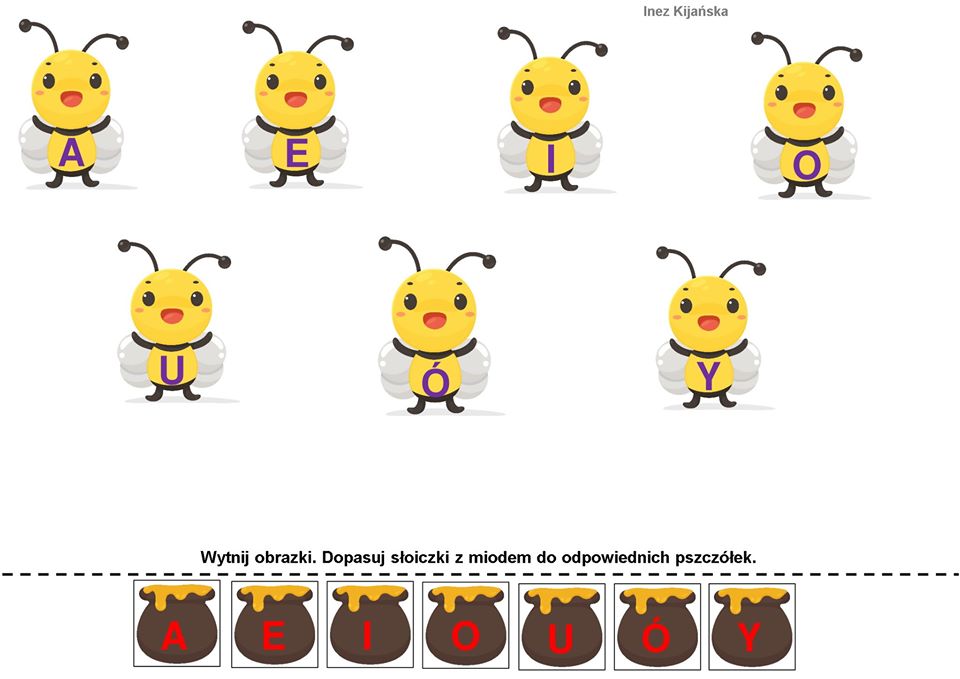 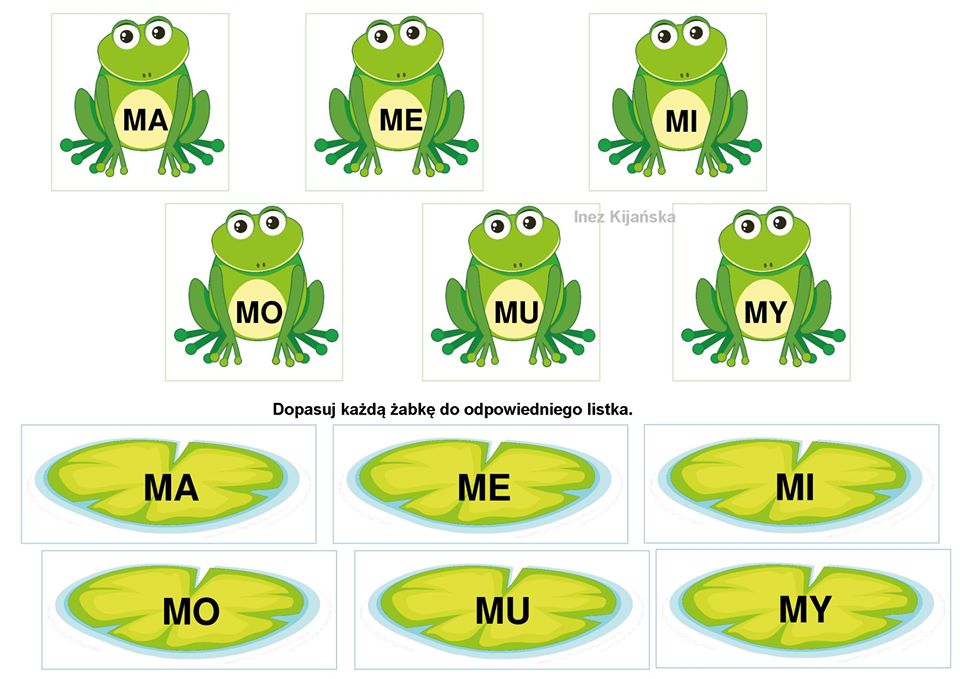 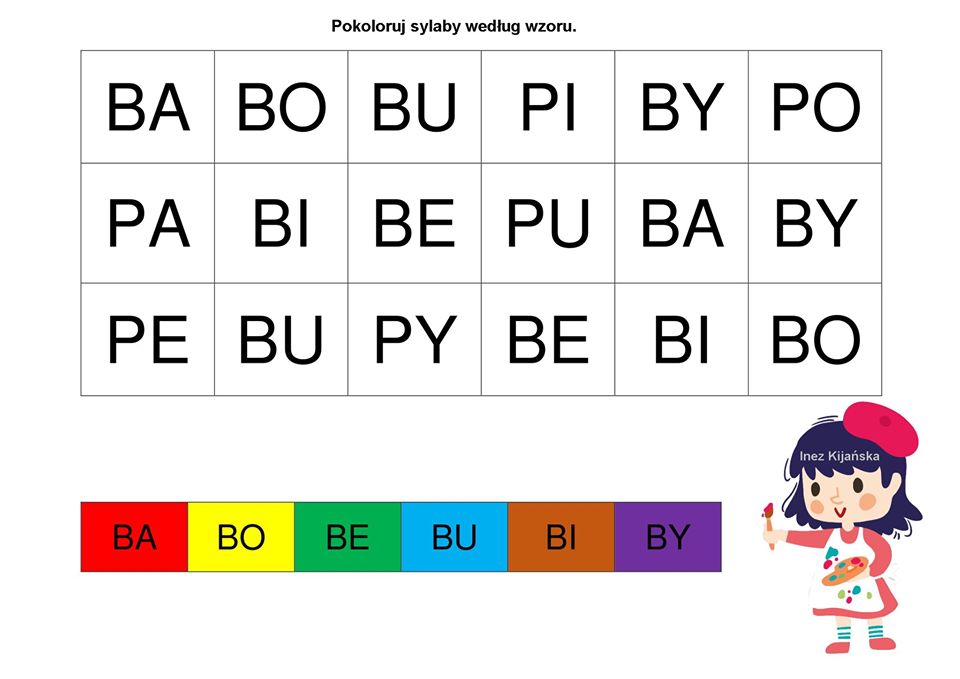 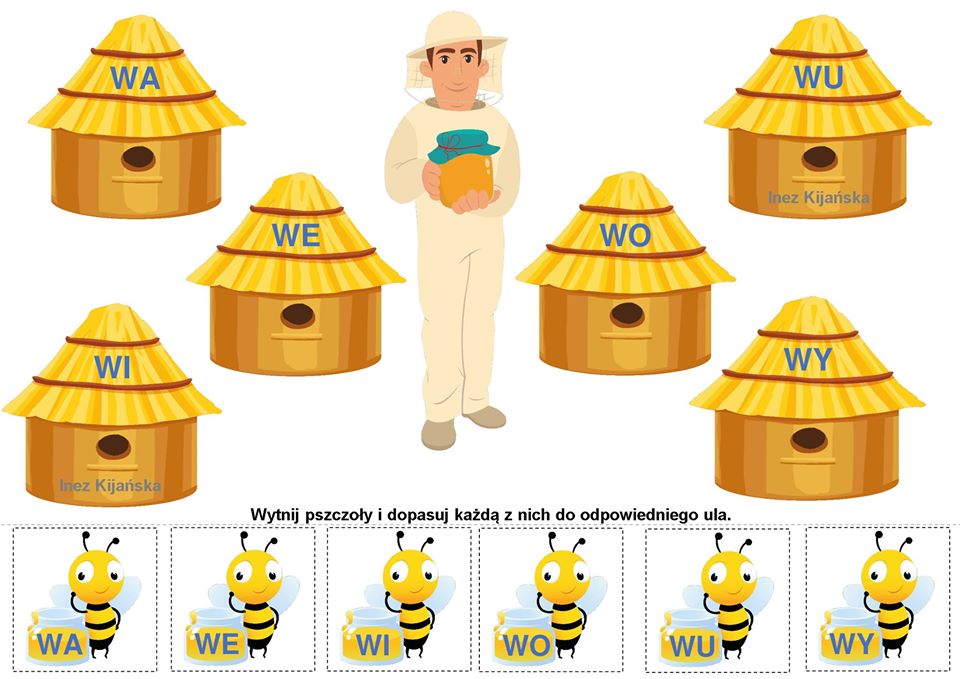 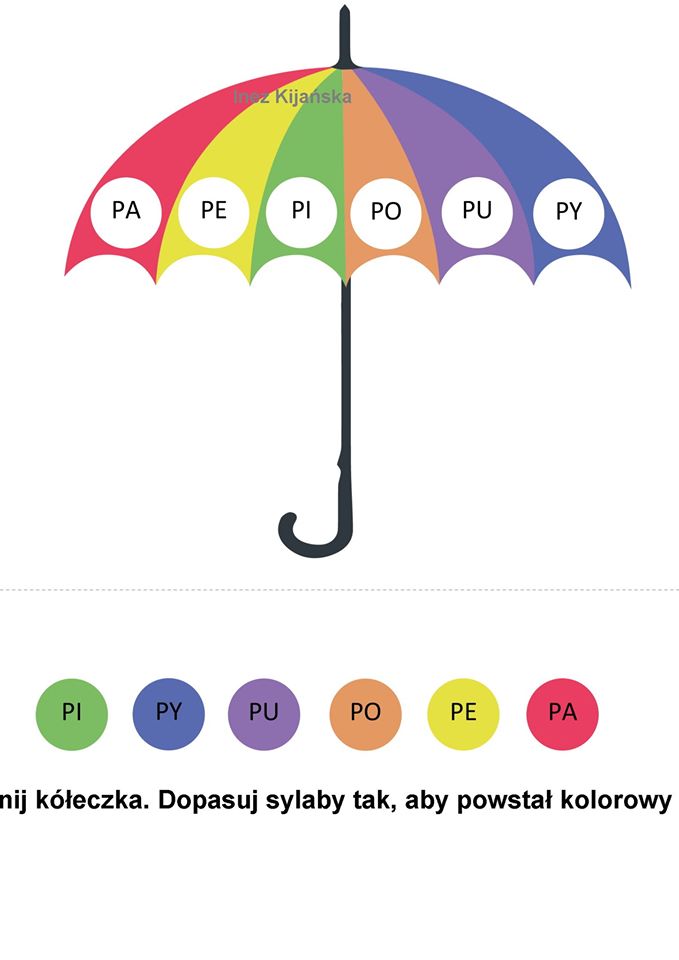 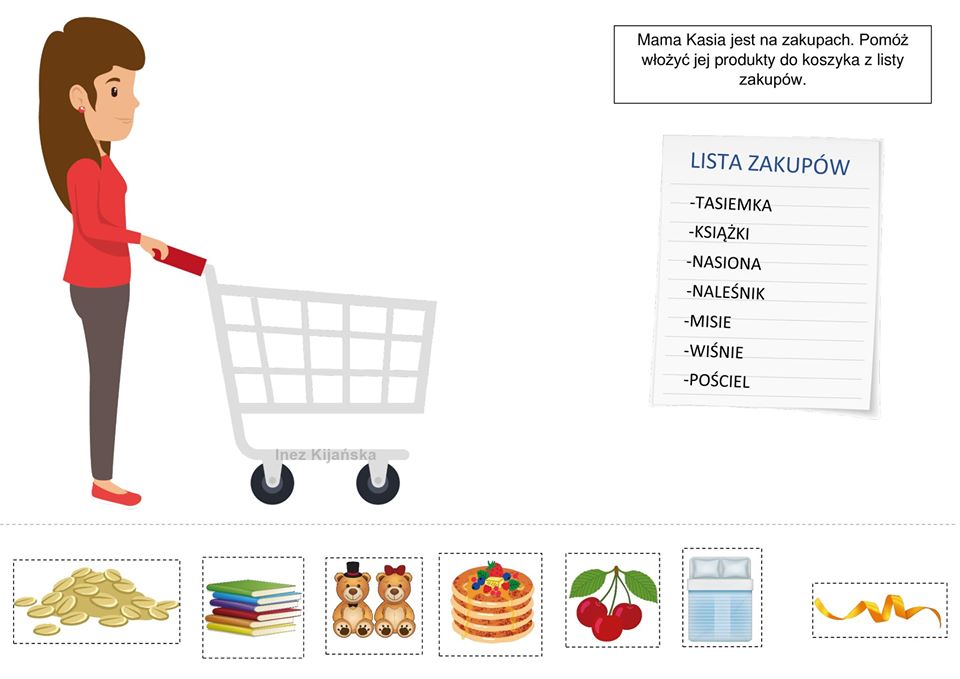 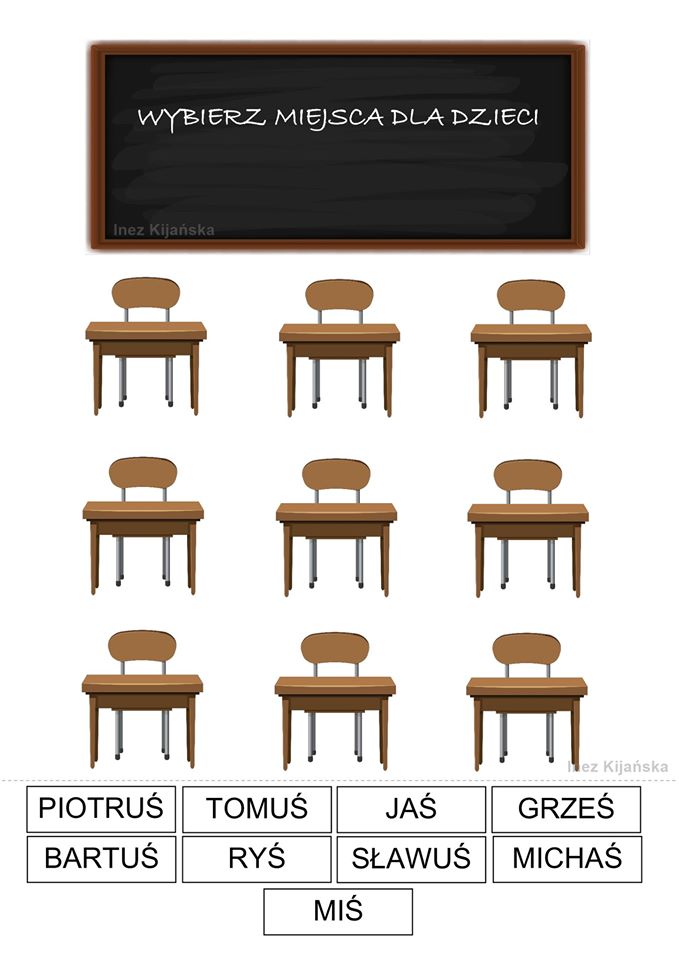 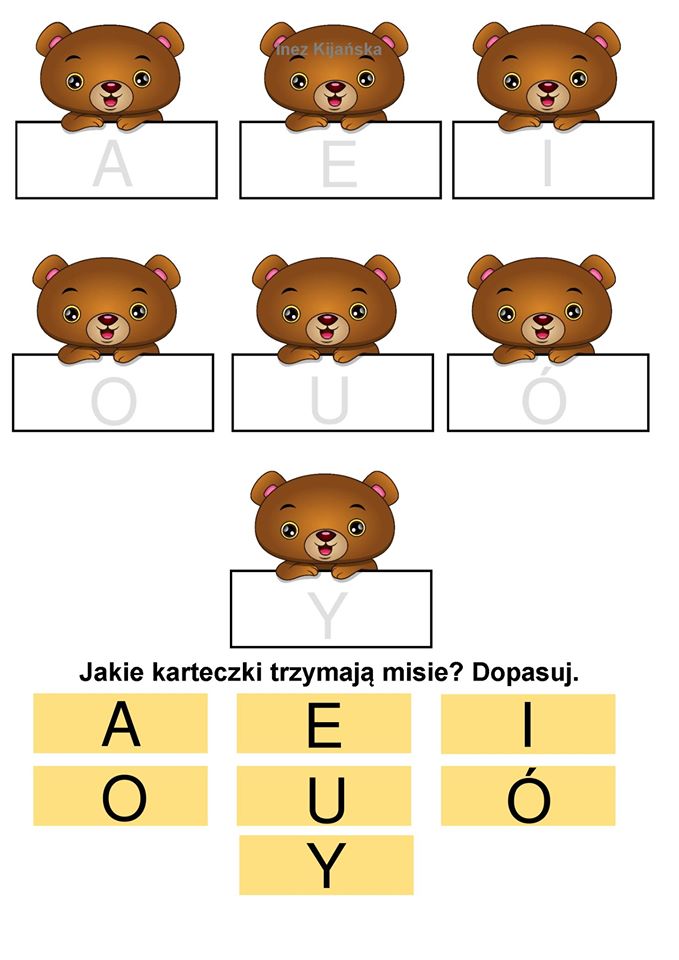 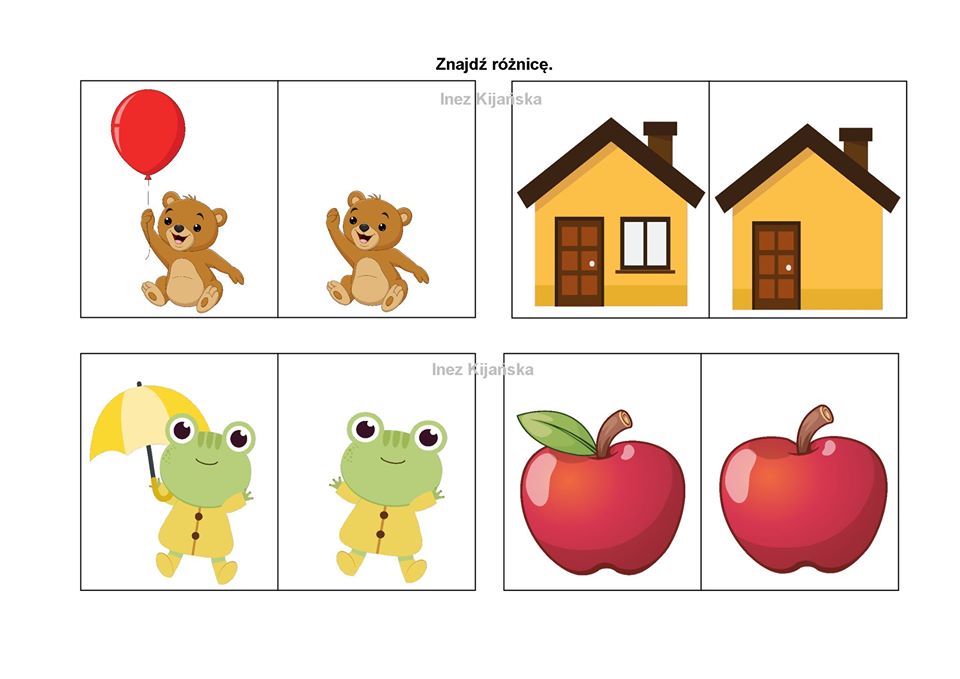 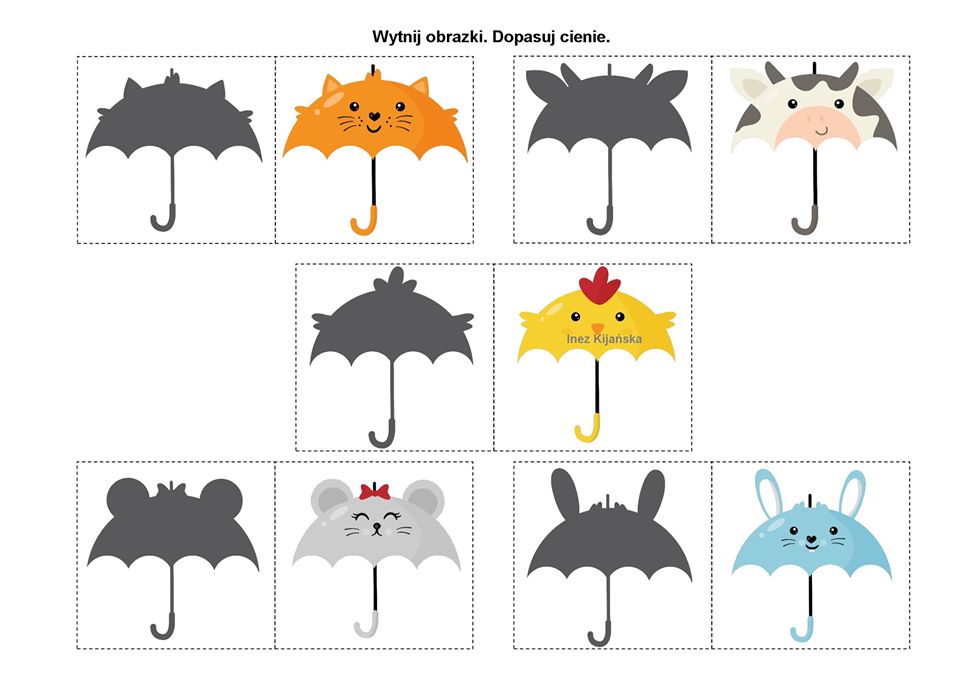 DOMINO- GŁOSKA ,,Ś’’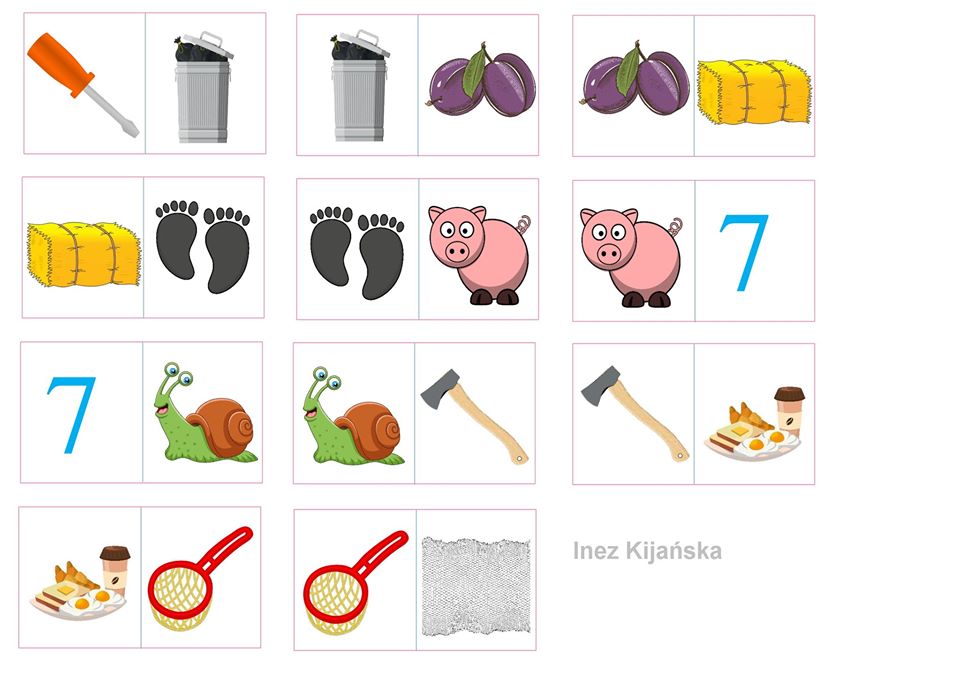 